-The second prize at the National Competition “Knowledge Olympics”, county phase, from the 5th grade E, at the language testEnglish, class organizer Prof. Alina Teleagă, President Răducu Cezar Nuică, period 2010-2011-Prize II at the “Smart” National Competition, in English, Cajvana locality, Suceava County, coordinating teacherSoldan Floarea, President Marius Jitariu, period 2011-2012-Diploma for excellent results obtained, at the “Linguistic Kangaroo” Contest, French / Spanish section, Prof. DîrţuVioleta, Cajvana locality, Suceava county, period 2012-2013-Mention diploma at the “Primo” National Competition, the national phase of the English language competition, Prof. Boca Irina,Director of Educational Programs Pătrașcu Octavian, Cajvana locality, Suceava county, period 2013-2014-Prize II, 5th grade, Cajvana School Group, for very good results obtained in teaching and behavior, ConductorPopovici Constantin, Director Savu Gheorghe, period 2010-2011-Second grade graduation diploma, for outstanding results in teaching and behavior, period 2011-2012-Prize III, for outstanding results in teaching and behavior, period 2012-2013-Prize II, for outstanding results in education, period 2013-2014-National Evaluation, admission average “Mihai Eminescu” National College, Suceava: 9.09PERSONAL INFORMATIONPuiu Ioan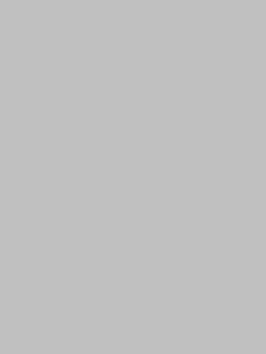 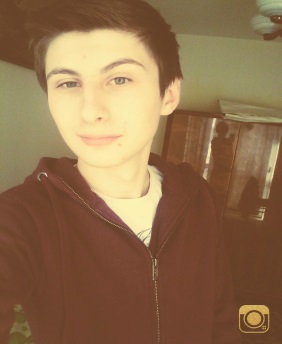 City: Cajvana, Suceava County, Main Street, No. 437, Postal code: 727100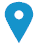 0749707452 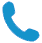 Ionutz_swablu@yahoo.com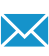 Facebook: Ioan Puiu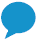 Instagram: ioanpuiu25Sexmale| Date of birth 25/07/1999| Romanian nationalityEDUCATION AND TRAINING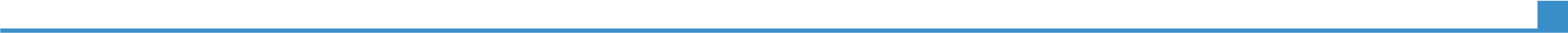 1.10.2018 - 25.06.202115.09.2014 - 20182003-2014Stefan cel Mare University of Suceava. Faculty of Letters and Communication Sciences“Mihai Eminescu” National College, SuceavaDisciplines studied: Romanian language, Latin language, English language, French language, HistoryCajvana Technological High SchoolDisciplines studied: Romanian, Mathematics, English, French1.10.2018 - 25.06.202115.09.2014 - 20182003-20141.10.2018 - 25.06.202115.09.2014 - 20182003-2014PERSONAL COMPETENCELanguage (s) default (s)Romanian languageRomanian languageRomanian languageRomanian languageRomanian languageOther known foreign languagesCHOOSE TO CHOOSECHOOSE TO CHOOSESPEAKINGSPEAKINGWRITINGOther known foreign languagesObedienceReadingJoin the conversationOral speechEnglish languageB2B2B2B2B2FrenchB1B1B1B1B1Communication skillsGood communication skills and relationships with others, adaptability and availabilityOrganizational / managerial skills-Special prize in the "Mathematique sans frontieres" competition-Discipline, flexibility, creativity and determinationComputer skillsGood knowledge of Microsoft Office tools ™, Google Chrome, Mozilla Firefox, Adobe ReaderOther skills-sincere-optimistic-kind-joyful-calm-funny-sociable-open-sympathetic-curiousADDITIONAL INFORMATIONpresentation-Oral speech "About communicating with others"ANNEXES